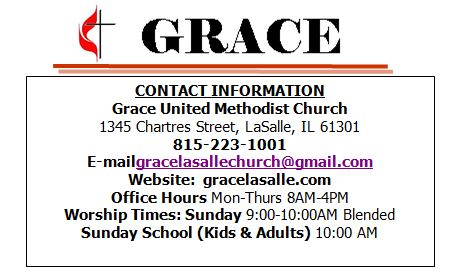 ATTENDANCE LAST WEEK9:00 116   Weekly Giving Summary for the week of 10/20/19Thank you all for the generous donations given to the churchWe received $3,370.00Donation Information for the Month of Sept                           Current          Last Year              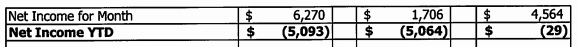                        PRAYER CONCERNS                                             Lois Sheaff                                       Dick & Micki Graff                                         Dorothy Murphy                                            Jerry Davis                                           Nancy Rager                                           Shirley Garner                                            Polly Lawson                      Amelia Nanni (Sister of Arnold Zolli)      Isabella Schweickert (Granddaughter of Laura Kostellic- Barr)                                    Don & Ruth Kubberness                    Alfred Hertel (Brother of Theresa Johnson)                         Kristin Mohr (Daughter of Carol Mohr)           Team Clegg (Grandson of David & Barbara Donahue)                                           Gerber FamilyOh, Happy Days! Order of WorshipSunday, October 27th         9:00 AM PRELUDE                                                 Bridget Wilmot*OPENING HYMN                                            Red #077How Great Thou Art  (Vs 1-3)   *OPENING PRAYER                                  Kerry DauberWELCOME & ATTENDANCE PADSANNOUNCEMENTS                                   Kerry DauberMISSIONS                                                    Allison Reidies JUST FOR KIDS                                         Kerry DauberCHANCEL CHOIR     Sing With JoyMESSAGE                                                    Kerry Dauber                                Oh, Happy Days!OFFERING                                                  Kevin KramerOFFERING HYMN                                             Red #089            Joyful, Joyful, We Adore Thee (vs 1-3) CLOSING HYMN                                      Kevin Kramer                                  Oh Happy Day                          Video  *CLOSING                                                   Kerry Dauber*POSTLUDE                                                 Kevin Kramer  	     ONGOING CLASSES/GROUPS/EVENTSTuesdays   9 AM & 6 PM Bible Study in the Café w/Pastor BrettWednesday 6:00 PM Prayer Shawl Ministry (Karen Swains)Saturday - 9:00 AM Naomi's Friends, 1st Sat of the Month  @ Country HouseNOTICE! In the case of an emergency after hours, the best way to reach Pastor Brett is through his email at keltoi9@gmail.comDaylight Savings Time Ends- This Don't forget to set your clocks back one hour This Sat, Nov 2nd before you go to bed. Change the Clocks and Change your Batteries This is also a great time to change the batteries in your Smoke and Carbon Monoxide  detectors. Chancel Choir- SINGERS AND SPEAKERS WANTED! The Chancel Choir is planning on sharing a Christmas cantata with the congregation on December 15. We are in need of extra singers to join us + interested adults to read narration and scripture for that service.  There will be 6 extra rehearsals for preparing cantata music, beginning on November 8, held on a mixture of Friday evenings, Saturday mornings, and Sunday mornings. Please contact Chris Kelsey at csing_kelsey@comcast.net for more information.  We'd LOVE to have you join us!! It takes participation to keep our choir strong! Food Pantry- Please bring in Mac & Cheese for the food pantry cart this weekThey are also in need of paper bags and plastic sacks.  Dry Pantry- Dry Pantry serves local families by providing supplemental groceries to people who cannot afford it. We are in need of the following items for our Dry Pantry, Fruit, Veggies, and Soup, anything with a pop-top. Peanut Butter and Jelly, & Cereal. Care Packages- Each bag may contain, among other things, a toothbrush, toothpaste, food, seasonal items, plus a Grace Church flier. We encourage you to keep one of these Care Packages in your vehicle. These bags are available in the Lobby. Please contact the office at 815-223-1001 for more information. Welcome Bags:  Missions Committee now has orange welcome bags at the entrance to the church for any newcomers. If anyone notices a new face at church please help us out by giving them one.Bible Study - Join Pastor Brett Todd for this in-depth study of the Book of Acts!. This will be an exciting study, discussion, and reflection. Your understanding of the Bible and your faith will be opened and expanded! Bible Study held on Tuesdays, at 9 AM & 6 PMWinter Warmth – Fall is in the air and cooler temperatures will soon be here. Grace and Summit have re-opened our  Winter Warmth Mission for the coming year.  We have Winter Clothing available for those in our community that is in need. If you know of someone who needs Winter Wear, or If you would like to donate to this mission, we have a donation box located by the front door or you can contact the office at 815-223-1001. Facebook & Website- If you haven't yet, Check out our Facebook and Web page! Feel free to share it with your friends and family! MISSIONS MOMENT Thank you to Don and Rose Marie Redeen for delivering the food donations, plastic bags and paper sacks to the Illinois Valley Food Pantry.  Also NoJo Sawin, Sandy Shutt and Jan Hauger for providing and serving food to those staying at PADS on Tuesday, October 1 And to Barb Ryba, Mary Landsiedel and Jan Hauger for visiting our members in nursing homes and Bounce Back and taking them communion.Please pray for our Grace team who will be volunteering at the Midwest Missions Distribution Center on Tuesday, October 29.Our members are: Shawn Bekeleski, Jan Hauger,Dan Maack,Allison Reidies,Barb White,George White,Dan Wilcoxen, and Leann Wilcoxen. October is Pastor Appreciation Month! Please take a moment to acknowledge and thank Pastor Brett during the month of October!Recording Microphone- Pastor is looking for a good recording microphone to use to record podcasts. if you have one you would like to donate, please contact the office at 815-223-1001. SUMMIT SUMMER PROGRAM- Summit will be holding its 1st annual Summer Program for children ages 2-5, June 8th - July 31st! If you are interested for more information or would like to register, you can email Summitlearning1345@gmail.com or call 815-780-7324Trunk Or Treat! - Summit will be hosting a Trunk or Treat on Wednesday, October 30th from 9 AM - 10:30 in the parking lot. If you would like to participate, we ask that all participants please be in the parking lot by 8:45 AM. Bible Study- There will be NO Bible Study Tuesday, October 29th. We will resume again on November 5th. 